Devoir maisonVacances de Toussaint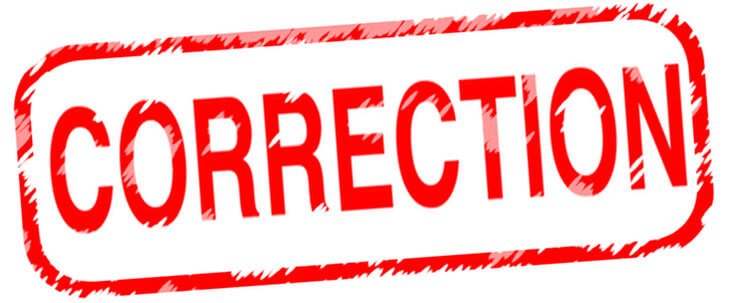 Calculatrice interditeCalcule le plus vite possible : Complète, par symétrie axiale, les figures suivantes :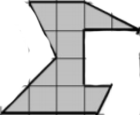 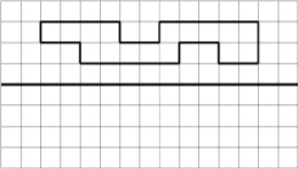 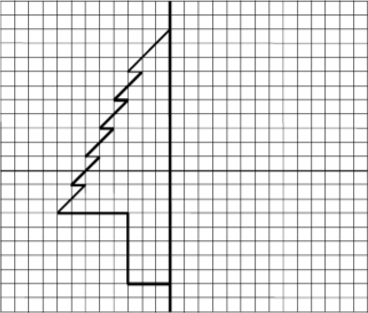 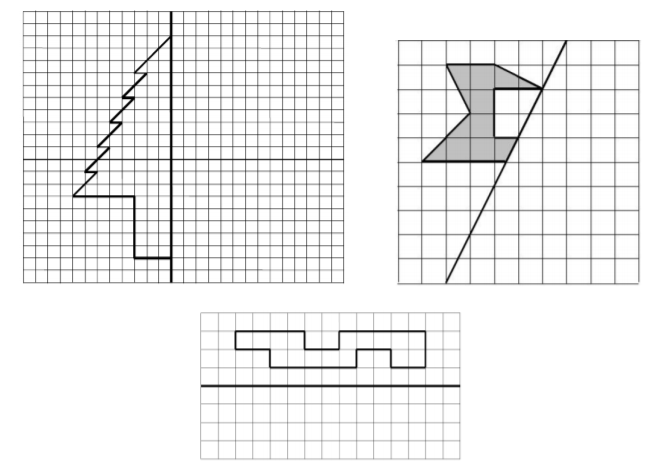 On passe d’un étage à l’autre en additionnant les deux nombres justes en dessous d’une case. Calcule :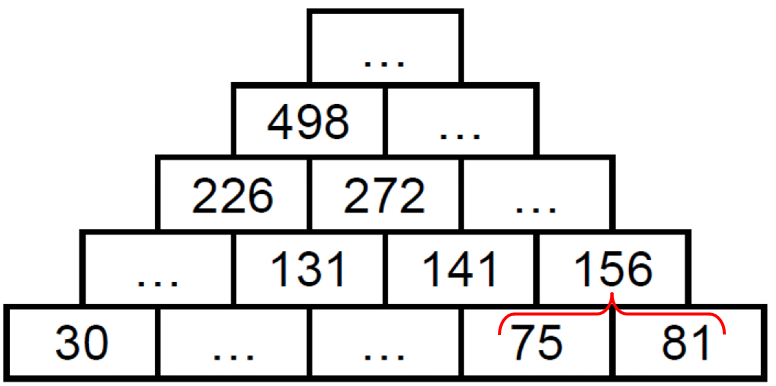 Problème à résoudreA chaque anniversaire, depuis qu'il est né, Lucas souffle des bougies. Hier, il a eu 12 ans. Combien a-t-il soufflé de bougies depuis qu'il est né ?Informations importantes12 ansSouffle des bougies à chaque anniversaireCalcul1 + 2 + 3 + 4 + 5 + 6 + 7 + 8 + 9 + 10 + 11 + 12 = 78Phrase réponseLucas a soufflé 78 bougies depuis qu’il est né.Calculatrice interditeCalcule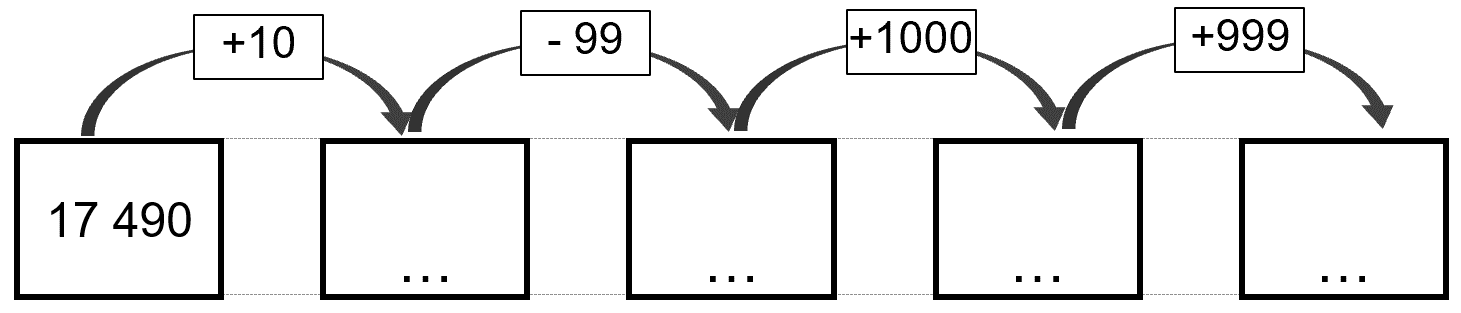 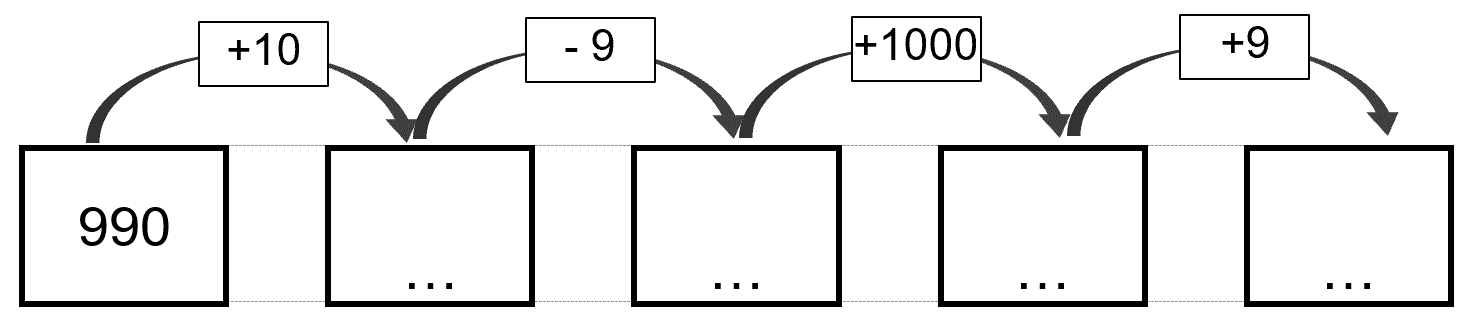 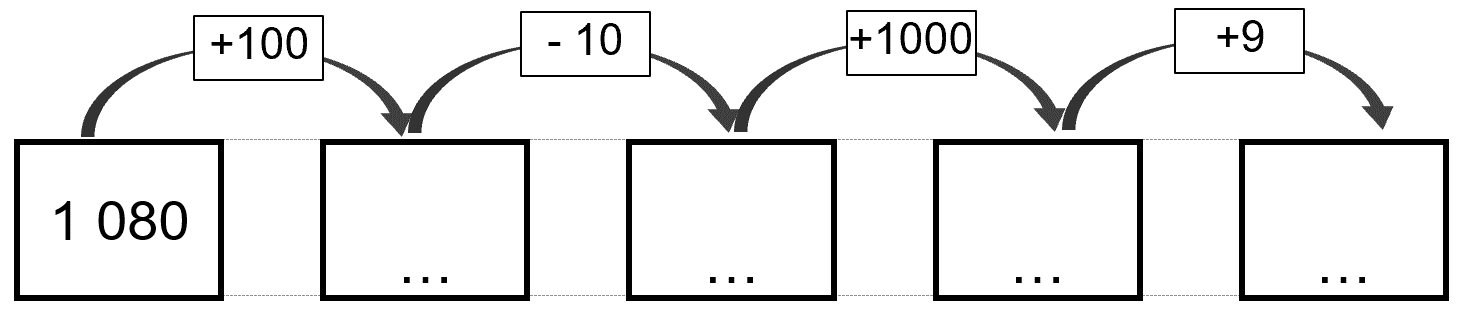 Suis le programme de construction sur la feuille blanche à droite :Tu auras besoin :D’un crayonD’une gommeD’une règleD’un compasTracer un carré ABCD de 5 cm de côté.Tracer BD. Placer I milieu de [BD].Placer J milieu de [AB]. Placer K milieu de [AD].Tracer [IJ], [IK], [IC].Tracer l’arc de cercle de centre I, de B à C.Calculatrice interditeCalcule le plus vite possible :Calcule le triple des nombres :Cherche l’aire de la figure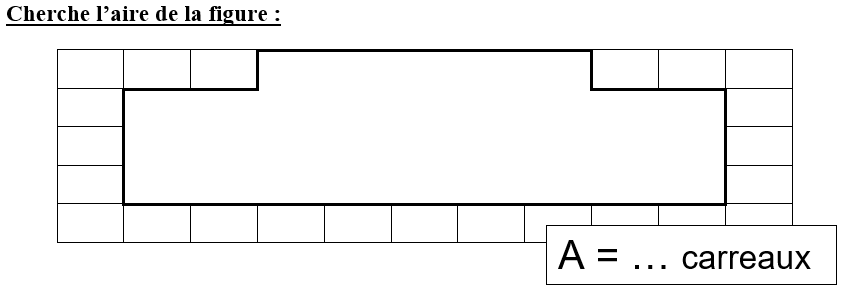 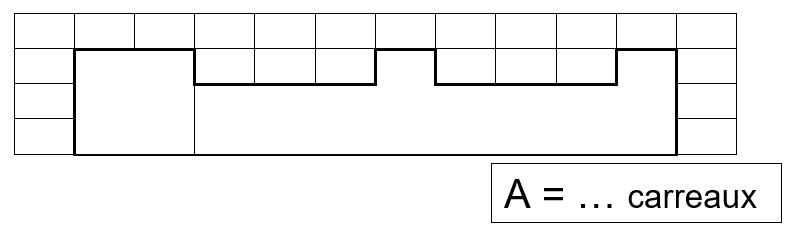 Combien vois-tu de triangles ? Attention au piège !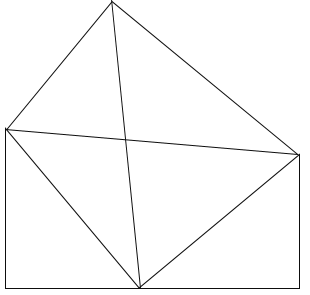 Problème à résoudreUn fermier a des poules et des cochons.En regardant tous les animaux, il voit 6 têtes et 20 pattes.Combien le fermier a –t-il de cochons et de poules ?Informations importantesPoules (1 tête et 2 pattes) et des cochons (1 tête et 4 pattes)6 têtes et 20 pattesCalcul4 cochons = 4 têtes et 16 pattes2 poules = 2 têtes et 4 pattesPhrase réponseIl y 4 cochons et 2 poulesCalculatrice interditeCalcule le plus vite possible :Calcule le plus vite possible : Sur la feuille blanche suivante :Construis un carré de 6 cm de côté.Construis le cercle qui passe par les 4 sommets du carré (son centre est à l’intersection des diagonales).Construis un rectangle de longueur 9 cm et de largeur 2 cm.Construis un cercle de rayon 2 cm à chaque sommet du rectangle.Construis un rectangle de longueur 12 cm et de largeur 3 cm. Trace le segment qui rejoint les milieux de chaque côté.  Entoure la bonne proposition : 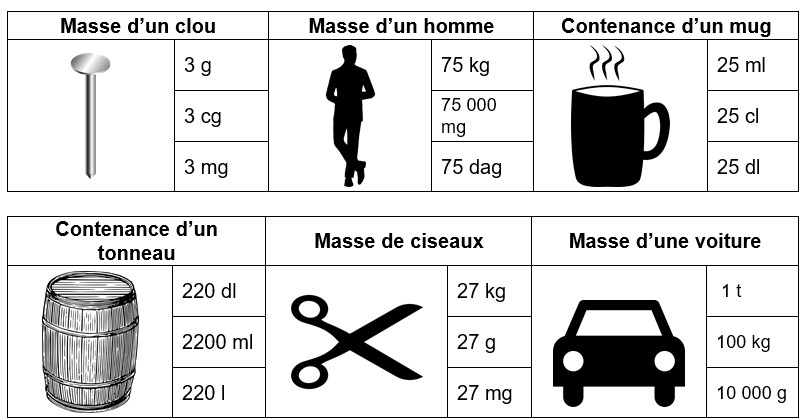 Colorie les fractions demandées :Travail en mathématiquesIndique les heures et minutesTrace les segments en reliant les lettres dans l’ordre alphabétique : 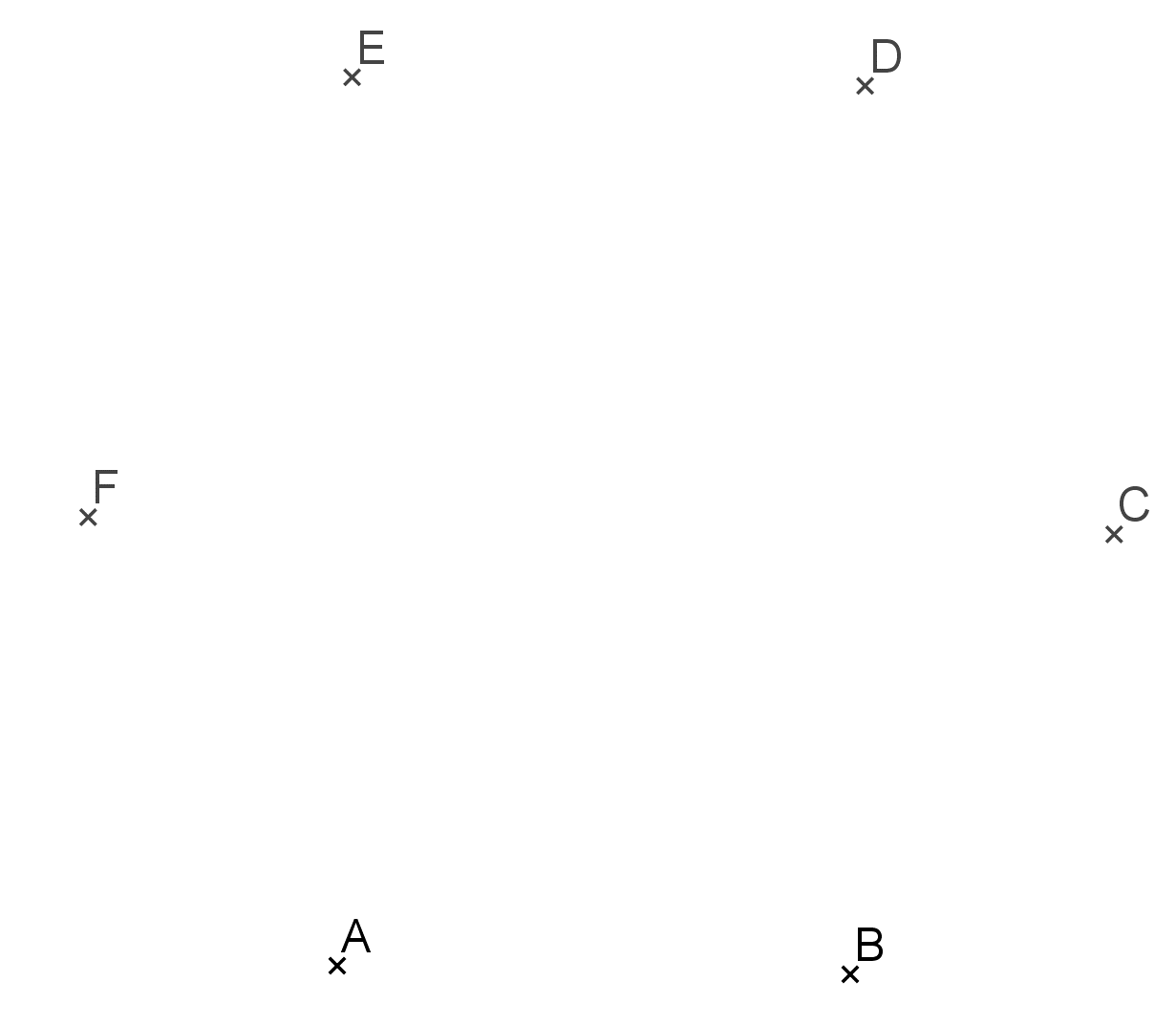 C’est un polygone à 6 côtés. Il s’appelle : HEXAGONE.372 + 20 = 392 234 + 19 = 253423 + 10 = 433  194 + 16 = 210318 + 11 = 329  1 987 + 11 = 1 99818 + 119 = 1371 709 + 13 = 1 722624 + 11 = 635512 – 11 = 501233 + 11 = 244391 – 11 = 380175 + 11 = 186426 – 11 = 415908 + 11 = 919201 – 11 = 190654 + 9 = 663764 – 9 = 755723 + 9 = 732949 – 9 = 940172 + 99 = 271613 – 99 = 514188 + 99 = 2871 201 – 99 = 1 102Triple de 15 : 45Triple de 100 : 300Triple de 25 : 75Triple de 50 : 150Triple de 30 : 90Triple de 300 : 900Triple de 60 : 180Triple de 1500 : 4 50014 × 2 = 2870 × 2 = 14025 × 2 = 50250 × 2 = 50045 × 2 = 90550 × 2 = 1 10053 × 2 = 1061500 × 2 = 3 00016 : 2 = 844 : 2 = 2218 : 2 = 966 : 2 = 3330 : 2 = 15100 : 2 = 5040 : 2 = 20500 : 2 = 250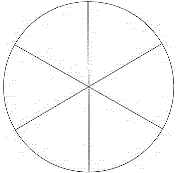 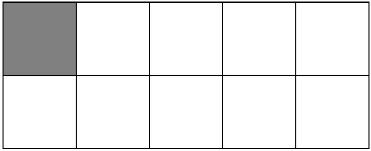 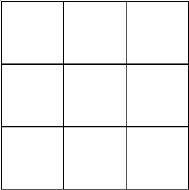 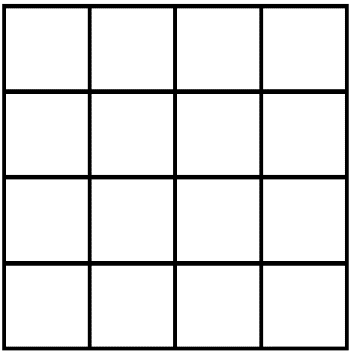 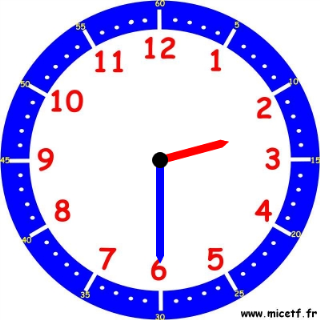 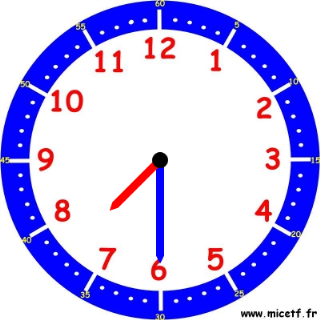 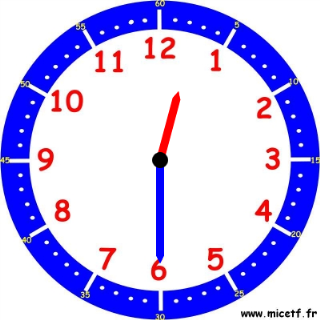 Il est 2 h 30 minIl est 14 h 30 minIl est 7 h 30 minIl est 19 h 30 minIl est 12 h 30 minIl est 00 h 30 min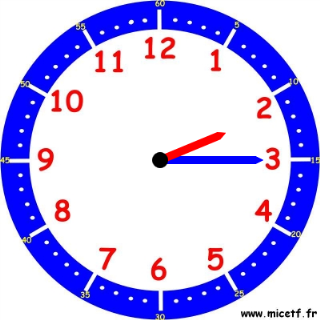 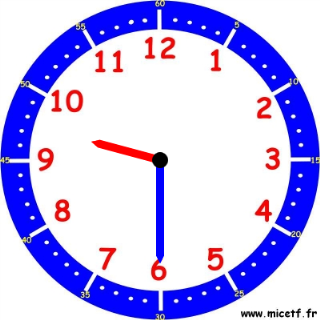 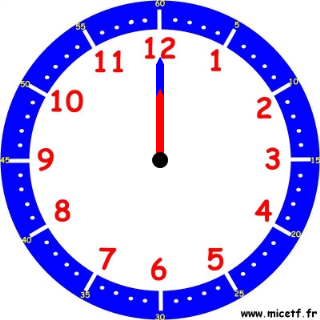 Il est 2 h 15 minIl est 14 h 15 minIl est 9 h 30 minIl est 21 h 30 minIl est 12 h 00 minIl est 00 h 00 min